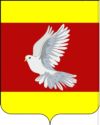 АДМИНИСТРАЦИЯ ГУЛЬКЕВИЧСКОГО ГОРОДСКОГО ПОСЕЛЕНИЯГУЛЬКЕВИЧСКОГО РАЙОНАПОСТАНОВЛЕНИЕот 06.07.2021                                                                                           № 415город ГулькевичиО внесении изменения в  постановление администрации Гулькевичского городского поселения Гулькевичского района от 15 июля 2020 года № 254 «О порядке работы с обращениями граждан в администрации Гулькевичского городского поселения Гулькевичского района»  В целях приведения муниципального нормативного правового акта в соответствие с Федеральным законом от 22 декабря 2020  года № 440-ФЗ
«О внесении изменений в Федеральный закон «О статусе члена Совета Федерации и статусе депутата Государственной Думы Федерального Собрания Российской Федерации», руководствуясь уставом Гулькевичского городского поселения Гулькевичского района, п о с т а н о в л я ю:1. Внести в приложение к постановлению администрации Гулькевичского городского поселения Гулькевичского района от 15 июля 2020 года № 254               «О порядке работы с обращениями  граждан в администрации Гулькевичского городского поселения Гулькевичского района» изменение, заменив в пункте 5.6 раздела 5 «Порядок и формы контроля за рассмотрением обращений граждан» слова «от членов Совета Федерации» словами «от сенаторов Российской Федерации».2. Обнародовать настоящее постановление в специально установленных местах для обнародования муниципальных правовых актов Гулькевичского городского поселения Гулькевичского района, определенных постановлением администрации Гулькевичского городского поселения Гулькевичского района от 28 июня 2010 года № 347 «Об утверждении специально установленных мест для обнародования муниципальных правовых актов Гулькевичского городского поселения Гулькевичского района» и разместить на официальном сайте администрации Гулькевичского городского поселения Гулькевичского района в сети «Интернет».3. Настоящее постановление вступает в силу после его официального обнародования. Глава Гулькевичского городского поселенияГулькевичского  района                                                                        А.А. Горошко  